RIDERSARAH MACDOUGALL 2016FOUR-PIECE BAND-  GUITAR, KEYS, DRUMS, BASSSTAGE PLOT FOUR-PIECE SARAH MACDOUGALLSarah MacDougall live in concert requires a stereo, professional sound reinforcement system, with all components completely set-up, tested and in correct polarity with each other prior to the artists’ arrival. This system shall be in excellent working order, provide a flat frequency response, and be free of noise and distortion. The system must be adequately rated to provide even coverage and sound pressure level for the entire venue. Proper cabling must be supplied for all equipment listed below. In some situations (festivals, installations), it is understood that substitutions of certain components and specifics may be unavoidable. Please ensure the artist and/or their production staff is consulted, and the overall requirements of this rider can be met.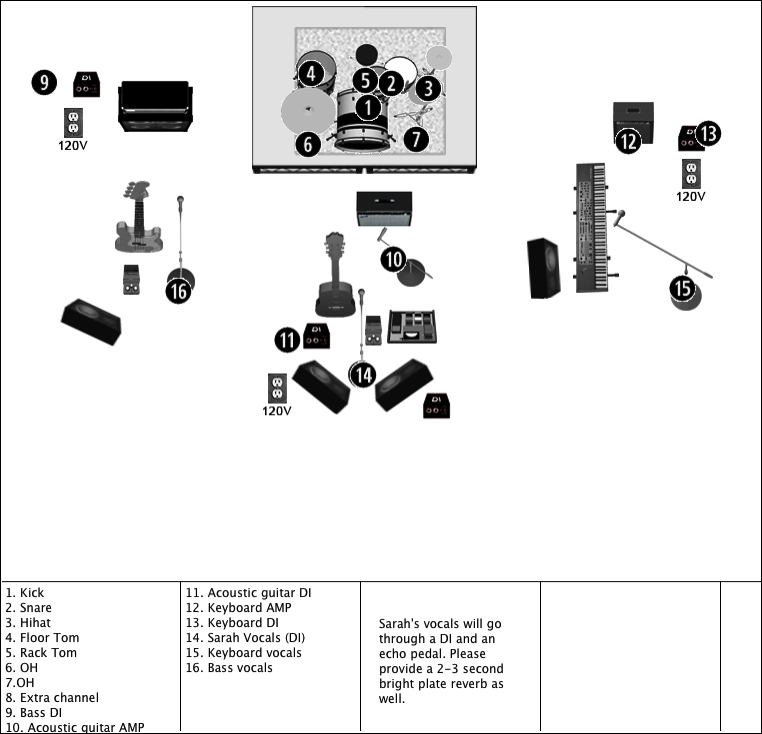 NOTESGood working monitors are a necessity, performance cannot happen without them1-2 monitors are acceptable at center guitar positionMic stands must be ‘boom’ type standsPlease ring out feedback from monitors prior to artist load inPlease provide space to store empty casesPLEASE ALLOW AT LEAST 60 MINS FOR SOUNDCHECK, NOT INCLUDING LOAD-IN AND SETUP.  ARTIST USES LOOPING EFFECTS WHICH CAN TAKE SOME TIME TO CHECK PROPERLY. “FESTIVALS CAN BE AN EXCEPTION DEPENDING ON THE CIRCUMSTANCE. “All changes must be cleared with Sean Russell (Manager)sean@baselinemusic.caOffice: 647 722 6272Cell: 647 808 2263 Lighting: Please provide coloured,  ‘moody’ lighting on stage. Please, no bright white lights. HOSPITALITY FOUR-PIECE SARAH MACDOUGALLAccommodation: 4x single rooms. (2x double is ok) Food: Please provide 4x healthy meals or a buy-out. Buyout preferred, as people in the band have various dietary needs. Meal suggestions: Meat/Fish/Chicken w/rice & steam veggies & baked potato, curry’s, Sushi, CURRY, Salad with meat/tofu/nuts. Dressing room: Please provide a warm green room area for the artists. Important Green Room items: 8x bottles or glasses of water. Herbal tea (pref. peppermint or throat coat)Kettle and water for the kettleTowelAlways nice: 1 bottle of red wine to shar. Selection of fruit/Veggies/healthy snacksFishermans friends (originals)A glass of scotch after the show if the artist is up for it. : ) The hospitality rider and a welcoming and helpful promoter and staff are all an essential part of the artist putting on the best show possible. We would like to thank you for inviting us to perform at your venue. If you have any questions or concerns about ANY changes to the above rider, please feel free to contact:Sean Russell (Manager)sean@baselinemusic.ca  Office: 647 722 6272   					    Cell: 647 808 2263